หน่วยการเรียนรู้ที่  ๑๙  เรื่อง สระเออกลุ่มสาระการเรียนรู้ภาษาไทย  รหัส  ท๑๑๑๐๑ชั้นประถมศึกษาปีที่ ๑  เวลา ๕ ชั่วโมง๑.	มาตรฐานการเรียนรู้/ตัวชี้วัด	สาระ		สาระที่ ๑การอ่าน		สาระที่ ๒การเขียน		สาระที่ ๓	การฟัง การดู และการพูด		สาระที่ ๔ หลักการใช้ภาษา		สาระที่ ๕	วรรณคดีและวรรณกรรม	มาตรฐาน		มาตรฐาน ท ๑.๑   	ใช้กระบวนการอ่านสร้างความรู้และความคิดในการตัดสินใจ แก้ปัญหา  			ในการดำเนินชีวิต  และมีนิสัยรักการอ่าน		มาตรฐาน ท ๒.๑    ใช้กระบวนการเขียนสื่อสาร เขียนเรียงความ ย่อความ และเขียนเรื่องราว		ในรูปแบบต่าง ๆ เขียนรายงานข้อมูลสารสนเทศและรายงานการศึกษาค้นคว้า		อย่างมีประสิทธิภาพ		มาตรฐาน ท ๓.๑   	สามารถเลือกฟังและดูอย่างมีวิจารณญาณ  และพูดแสดงความรู้ ความคิด และ 	ความรู้สึกในโอกาสต่าง ๆ อย่างมีวิจารณญาณและสร้างสรรค์		มาตรฐาน ท ๔.๑    เข้าใจธรรมชาติของภาษาและหลักภาษาไทย การเปลี่ยนแปลงของภาษาและพลัง		ของภาษา ภูมิปัญญาทางภาษา และรักษาภาษาไทยไว้เป็นสมบัติของชาติ		มาตรฐาน ท ๕.๑    เข้าใจและแสดงความคิดเห็น วิจารณ์วรรณคดีและวรรณกรรมไทยอย่างเห็น								คุณค่าและนำมาประยุกต์ใช้ในชีวิตจริง	ตัวชี้วัด		ท ๑.๑ ป.๑/๑ อ่านออกเสียงคำ คำคล้องจอง และข้อความสั้น ๆ		ท ๑.๑ ป.๑/๒ บอกความหมายของคำและข้อความที่อ่าน		ท ๑.๑ ป.๑/๘ มีมารยาทในการอ่าน		ท ๒.๑ ป.๑/๑ คัดลายมือตัวบรรจงเต็มบรรทัด		ท ๒.๑ ป.๑/๒ เขียนสื่อสารด้วยคำและประโยคง่าย ๆ		ท ๒.๑ ป. ๑/๓ มีมารยาทในการเขียน		ท ๓.๑ ป.๑/๑ ฟังคำแนะนำคำสั่งง่าย ๆ และปฏิบัติตาม		ท ๓.๑ ป.๑/๒ ตอบคำถามและเล่าเรื่องที่ฟังและดูทั้งที่เป็นความรู้และความบันเทิง		ท ๓.๑ ป.๑/๓ พูดแสดงความคิดเห็นและความรู้สึกจากเรื่องที่ฟังและดู		ท ๓.๑ ป.๑/๔ พูดสื่อสารได้ตามวัตถุประสงค์		ท ๓.๑ ป.๑/๕ มีมารยาทในการฟัง การดู และการพูด		ท ๔.๑ ป.๑/๒ เขียนสะกดคำและบอกความหมายของคำ		ท ๔.๑ ป.๑/๓ เรียบเรียงคำเป็นประโยคง่าย ๆ		ท ๕.๑ ป.๑/๑ บอกข้อคิดที่ได้จากการอ่านหรือการฟังวรรณกรรมร้อยแก้วและร้อยกรองสำหรับเด็ก		ท ๕.๑ ป.๑/๒ ท่องจำบทอาขยานตามที่กำหนดและบทร้อยกรองตามความสนใจ๒.	สาระสำคัญ/ความคิดรวบยอด		การมีความรู้ในการอ่านคำ การสร้างคำ ความหมายของคำและการเขียนคำที่ประสมสระเออ ที่ถูกต้อง ทำให้ผู้เรียนค้นพบรูปแบบในการเรียนรู้และสามารถพัฒนาทักษะทางภาษาของตนเองได้๓.	สาระการเรียนรู้	๓.๑ความรู้		๓.๒.๑การเขียนคำพื้นฐาน การแต่งประโยค 		๓.๒.๒ การเขียนสื่อสารด้วยประโยคง่ายๆ 		๓.๒.๓การคัดลายมือ		๓.๒.๔ การอ่านสะกดคำ การผันคำ บอกความหมายคำ	๓.๒ทักษะ/กระบวนการ		๓.๒.๑ การฟัง การอ่าน การพูด		๓.๒.๒ การสังเกต วิเคราะห์ สรุปแบบรูป		๓.๒.๓การสืบค้น การรวบรวมข้อมูล	๓.๓เจตคติ		๓.๓.๑ เรียนรู้ภาษาไทยอย่างมีความสุข๔.	สมรรถนะสำคัญของผู้เรียน	๔.๑	ความสามารถในการสื่อสาร	๔.๒	ความสามารถในการคิด	๔.๓	ความสามารถในการแก้ปัญหา๕.	คุณลักษณะอันพึงประสงค์	๕.๑	มีวินัย	๕.๒	ใฝ่เรียนรู้	๕.๓	มุ่งมั่นในการทำงาน๖.	ชิ้นงาน/ภาระงาน	๖.๑การเขียนคำและวาดภาพระบายสีประกอบ ให้ตรงกับความหมายของคำ๗.	การวัดและประเมินผล๘.	กิจกรรม	๘.๑	ชั่วโมงที่  ๙๑		๑)  จุดประสงค์การเรียนรู้			๑. อ่านบทเพลงได้			๒. หาความหมายของคำ/ข้อความได้			๓. สังเกต วิเคราะห์ สรุป แบบรูปคำที่ประสมด้วยสระเออะได้		๒)  กิจกรรมการเรียนรู้			๑.กิจกรรม Brain Gym เพลง มือทั้งสองข้าง ยกไขว้กันหลับตา เคลื่อนแขนทั้งสองข้างพร้อมกัน หมุนเป็นวงกลม สองวงต่อกัน คล้ายเลขแปดในแนวนอน			๒. ครูติดแผนภูมิเพลง “เจอกัน” อ่านให้นักเรียนฟัง ๑ รอบ นักเรียนอ่านพร้อมครูทีละวรรค/อ่านกลุ่มใหญ่			๓. ครูร้องเพลงเจอกัน พร้อมเคาะจังหวะจนจบ นักเรียนร้องเพลงพร้อมครูทีละวรรค นักเรียนร้องเองทีละวรรค			๔. นักเรียนร้องพร้อมกันทั้งหมด			๕. ครูสนทนาเกี่ยวกับเพลง/ความหมายของคำ			๖. นักเรียนสังเกตคำ  บอกความเหมือนและความต่างของพยัญชนะ/สระ ของแต่ละคำ  ลองอ่านออกเสียงคำ			๗. ครูและนักเรียนร่วมกันสรุปรูปสระ 			๘. นักเรียนฝึกประสมพยัญชนะกับสระที่กำหนดจนออกเสียงชัดเจน			๙. นักเรียนทำแบบฝึกเสริมทักษะ		๓)  สื่อและแหล่งเรียนรู้			๑. เพลง “เจอกัน” 			๒. บัตรคำ/บัตรสระ			๓.แบบฝึกเสริมทักษะ		๔)  การวัดและเมินผล	๘.๒	ชั่วโมงที่  ๙๒		๑)	จุดประสงค์การเรียนรู้			๑. อ่านบทร้องเล่นได้			๒. สังเกต วิเคราะห์ สรุป แบบรูปของคำที่ประสมอสระเออได้			๓. แต่งประโยคจากคำที่ประสมด้วยสระเออได้		๒)  กิจกรรมการเรียนรู้			๑.Brain Gym ฝึกนั่งสมาธิ แล้วปฏิบัติตาม			๒. ครูทบทวนเพลง “เจอกัน” ร้องเพลงพร้อมกับเคาะจังหวะ			๓. ครูอ่านบทร้องเล่น “ละเมอ” จากแผนภูมิให้นักเรียนฟัง ๑ รอบ นักเรียนอ่านพร้อมครูทีละบรรทัด/อ่านพร้อมกัน			๔.สนทนาเกี่ยวกับเรื่อง/ประสบการณ์/ความหมายของคำ สังเกตคำสระ เ – อ จากแผนภูมิ			๕.ครูเขียนคำที่นักเรียนบอกบนกระดาน นักเรียนอ่านคำ			๖. แบ่งกลุ่มนักเรียนเล่นเกมแข่งขันแต่งประโยคจากคำที่อ่าน			๗. นักเรียนเขียนแต่งประโยคในสมุดเป็นการบ้าน		๓)  สื่อและแหล่งเรียนรู้			๑. เพลง “เจอกัน”			๒. บทร้องเล่น “ละเมอ” 		๔)  การวัดและเมินผล	๘.๓	ชั่วโมงที่  ๙๓		๑)	จุดประสงค์การเรียนรู้			๑.	อ่านบทร้อยกรองได้			๒.	อ่านแจกลูกสะกดคำ คำที่ประสมด้วยสระเออะได้		๒)  กิจกรรมการเรียนรู้			๑. Brain Gym ทำท่าทางประกอบเพลง “ยิ้ม“			๒. ท่องบทร้องเล่น “ลุงฉีกับป้าแฉะ”			๓. นักเรียนท่องบทร้องเล่น บทร้อยกรอง ที่เรียนมาแล้ว			๔. นักเรียนอ่านแจกลูกสะกดคำ คำที่ประสมด้วย สระเออะเช่น เจอะเจอ   เลอะเทอะ เปรอะเปื้อน  เยอะแยะ หนาเตอะ  เงอะงะ  ฯลฯ			๕. นักเรียนคัดลายมือ แล้วฝึกอ่านคำ			๖. ทำแบบฝึกเสริมทักษะ		๓)  สื่อและแหล่งเรียนรู้			๑. เพลง“ยิ้ม“			๒. บทร้องเล่น “ลุงฉีกับป้าแฉะ”		๔)	การวัดและเมินผล	๘.๔	ชั่วโมงที่  ๙๔		๑)	จุดประสงค์การเรียนรู้			๑.	อ่านและตอบคำถามจากเรื่องที่อ่านได้			๒.	อ่านและลำดับเรื่องราวที่อ่านได้		๒)  กิจกรรมการเรียนรู้			๑.Brain Gym เพลง “ตา ต่าต้า” ประกอบท่าทาง			๒. ครูอ่านนิทาน เรื่อง “เมืองเลอะเทอะ” ให้นักเรียนฟัง			๓. สนทนาเกี่ยวกับนิทาน/ลำดับเรื่อง/ตอบคำถาม			๔.นักเรียนร่วมกันหาคำสระเออะ จากนิทาน แล้วช่วยกันบอกความหมายของคำ เช่น			๕. นักเรียนอ่านพร้อมครู/อ่านกลุ่ม/อ่านเดี่ยว			๖. เล่นเกมทายคำจากการแสดงท่าทางจากคำที่อ่าน			๗. นักเรียนทำแบบฝึกเสริมทักษะ		๓)  สื่อและแหล่งเรียนรู้			๑. เพลง “ตา ต่าต้า”			๒. นิทาน เรื่อง “เมืองเลอะเทอะ			๓. แบบฝึกเสริมทักษะ		๔)  การวัดและเมินผล	๘.๕	ชั่วโมงที่ ๕๙๕		๑)	จุดประสงค์การเรียนรู้			๑.	อ่านบทร้องเล่นได้			๒.	รวบรวมคำที่ประสมด้วยสระเออ สระเออะจากสื่อต่างๆ ได้		๒)  กิจกรรมการเรียนรู้			๑. Brain Gym มือซ้ายวาดรูปวงกลม มือขวาวาดรูปสี่เหลี่ยมในอากาศ			๒. ท่องบทร้องเล่นสระเออ “ละเมอ” 			๓. ทบทวนสระ เออ สระ เออะ  โดยใช้บัตรคำ และบัตรภาพ			๔. นักเรียนเข้ากลุ่ม ครูนำนักเรียนไปแหล่งเรียนรู้ ห้องสมุดโรงเรียน เขียนคำที่มีสระ เออ และ สระ เออะ เช่น ในห้องสมุดมีหนังสือ เยอะแยะ  ฉันเจอเพื่อนในห้องสมุด			๕. นักเรียนวาดภาพประกอบ ระบายสี ให้ตรงกับคำที่นักเรียนเขียน			๖. พูดนำเสนอผลงานของตนเอง			๓)  สื่อและแหล่งเรียนรู้			๑. บทร้องเล่น “ละเมอ”			๒. บัตรคำ			๓. บัตรภาพ		๔)  การวัดและเมินผลภาคผนวก
หน่วยการเรียนรู้ที่ 1๙  ชั่วโมงที่ ๙๑แบบฝึกเสริมทักษะหน่วยการเรียนรู้ที่ 19ชั่วโมงที่ ๙๑***************************************************************************************************คำชี้แจง  ให้นักเรียนนำพยัญชนะที่กำหนดให้ประสมสระลงในช่องว่าง แล้วฝึกอ่านหน่วยการเรียนรู้ที่ 19  ชั่วโมงที่ ๙๒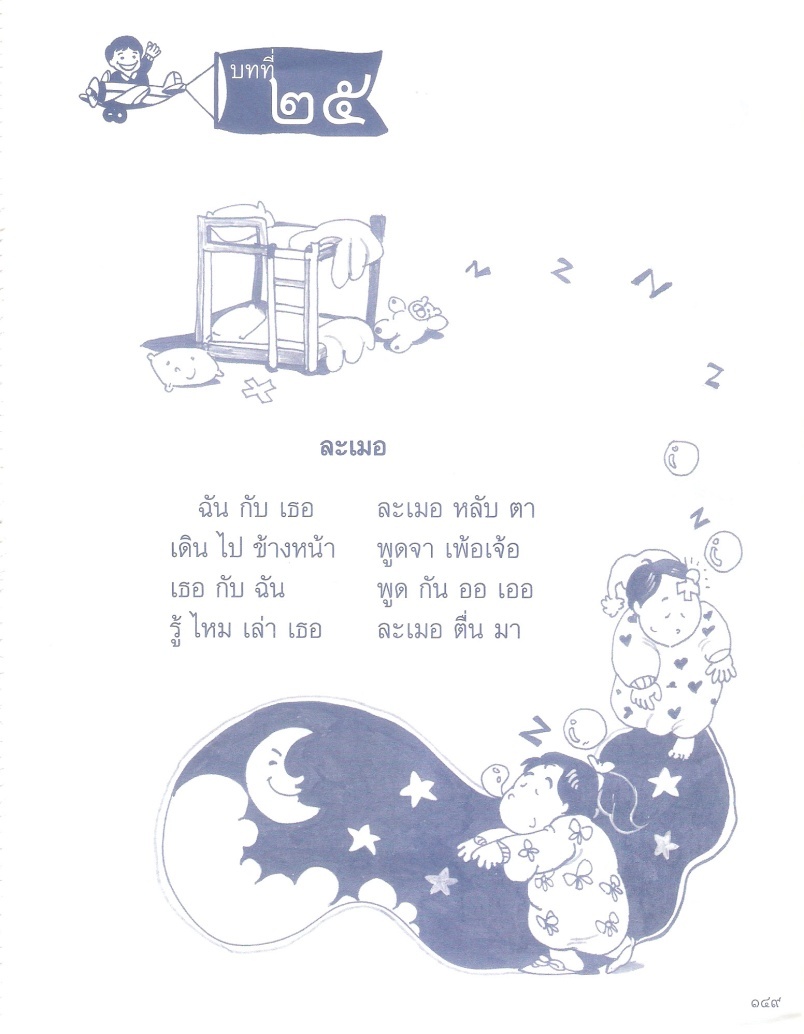 หน่วยการเรียนรู้ที่ 1๙  ชั่วโมงที่ ๙๓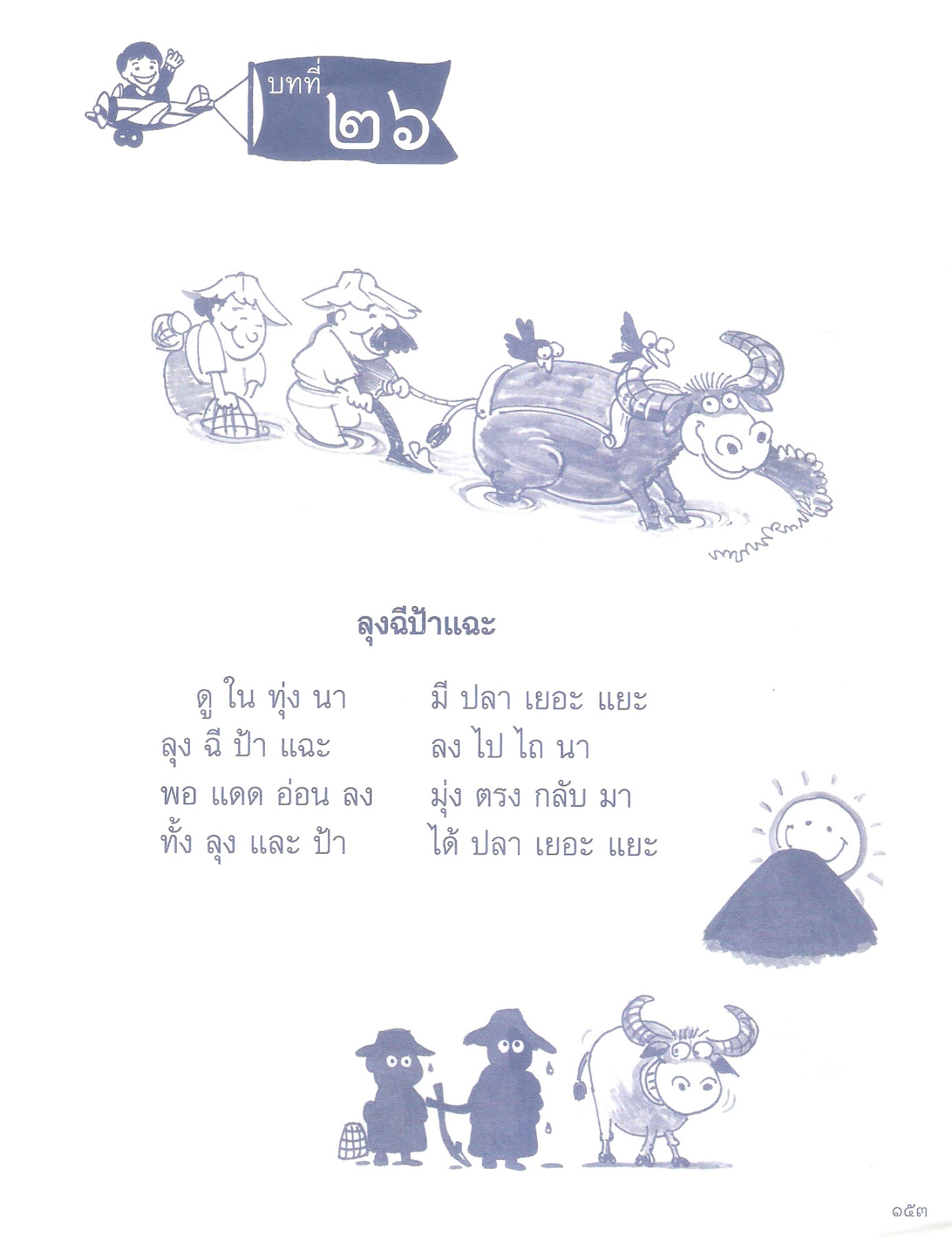 แบบฝึกเสริมทักษะหน่วยการเรียนรู้ที่ 19  ชั่วโมงที่ ๙๓***************************************************************************************************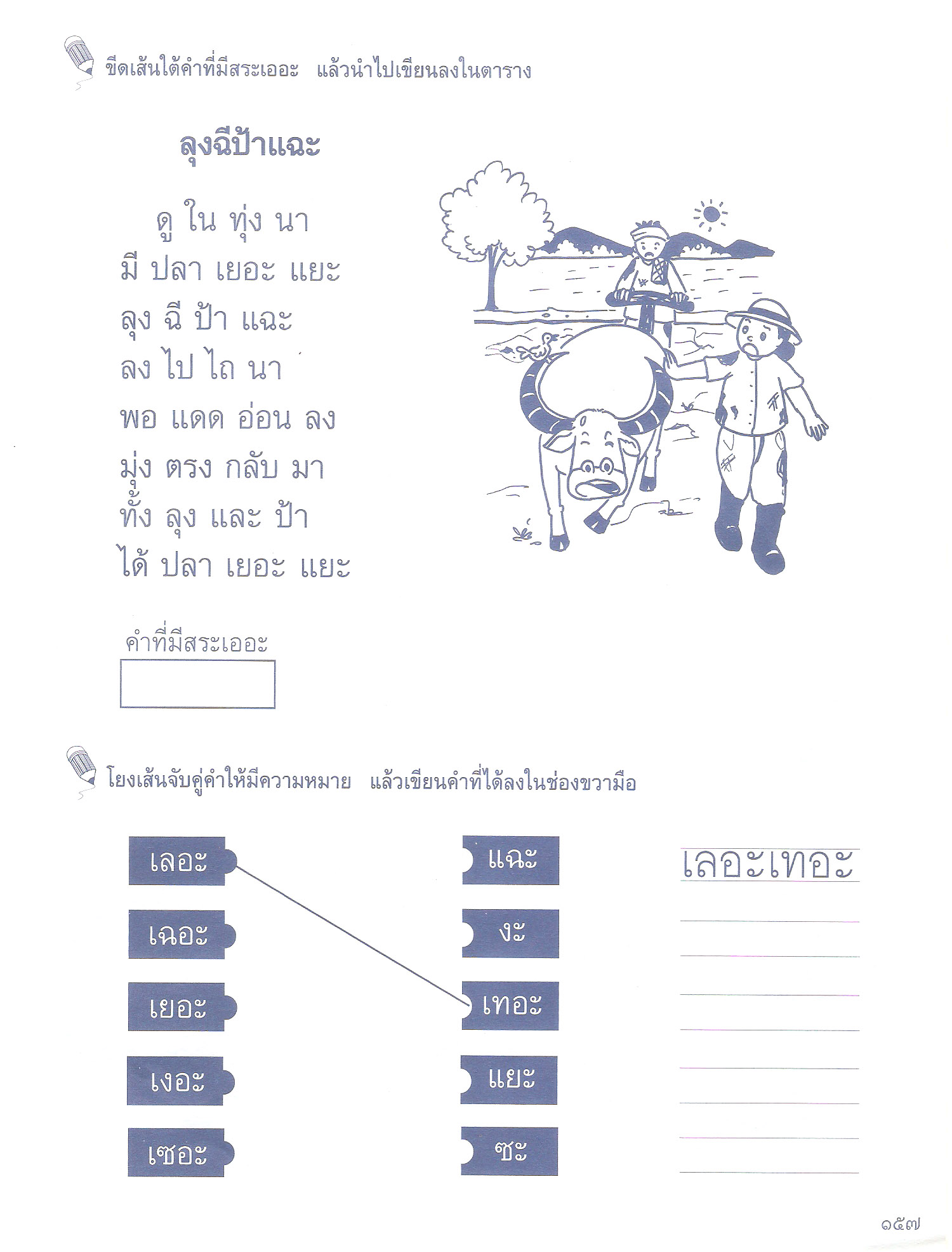 หน่วยการเรียนรู้ที่ 19  ชั่วโมงที่ ๙๔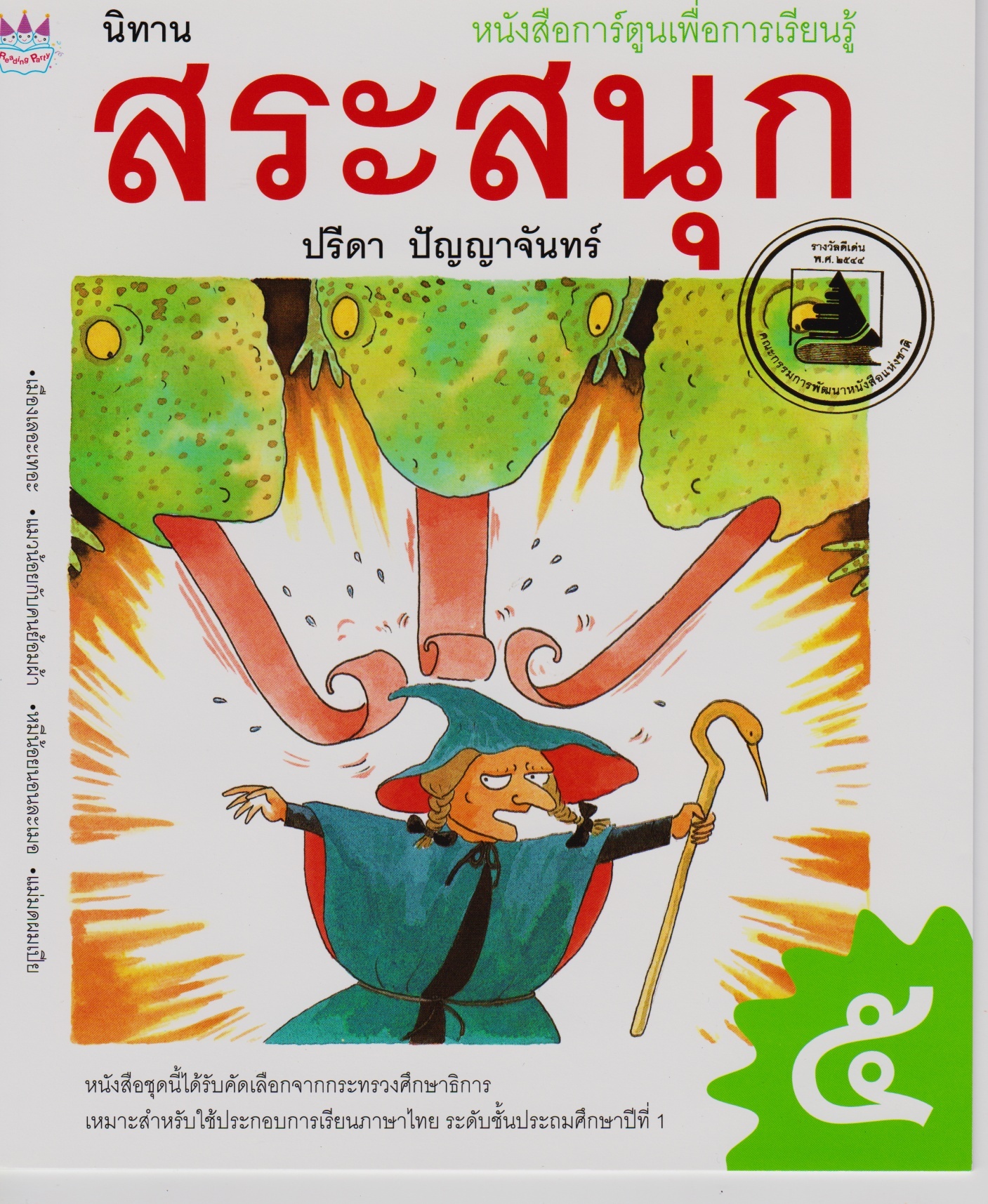 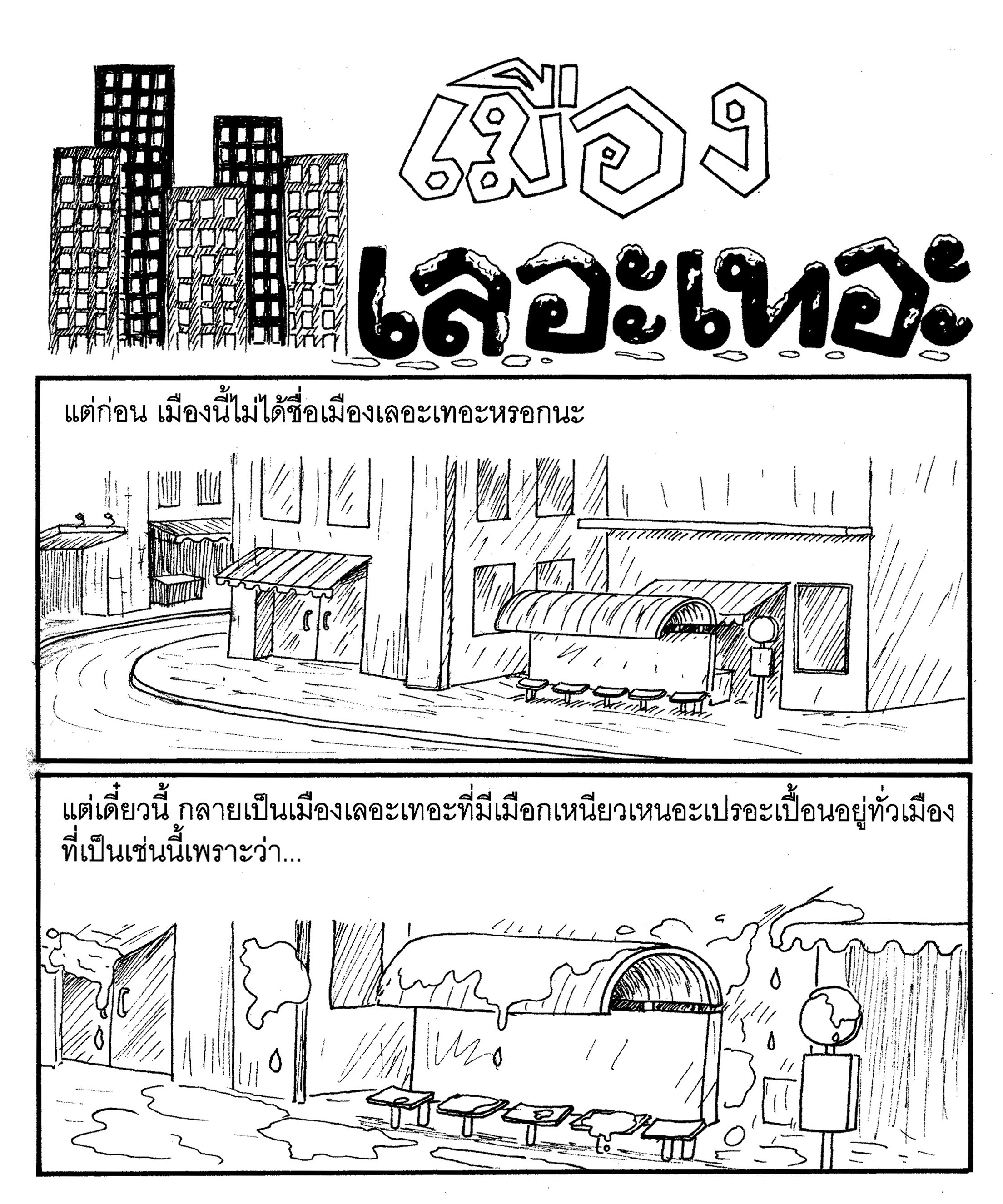 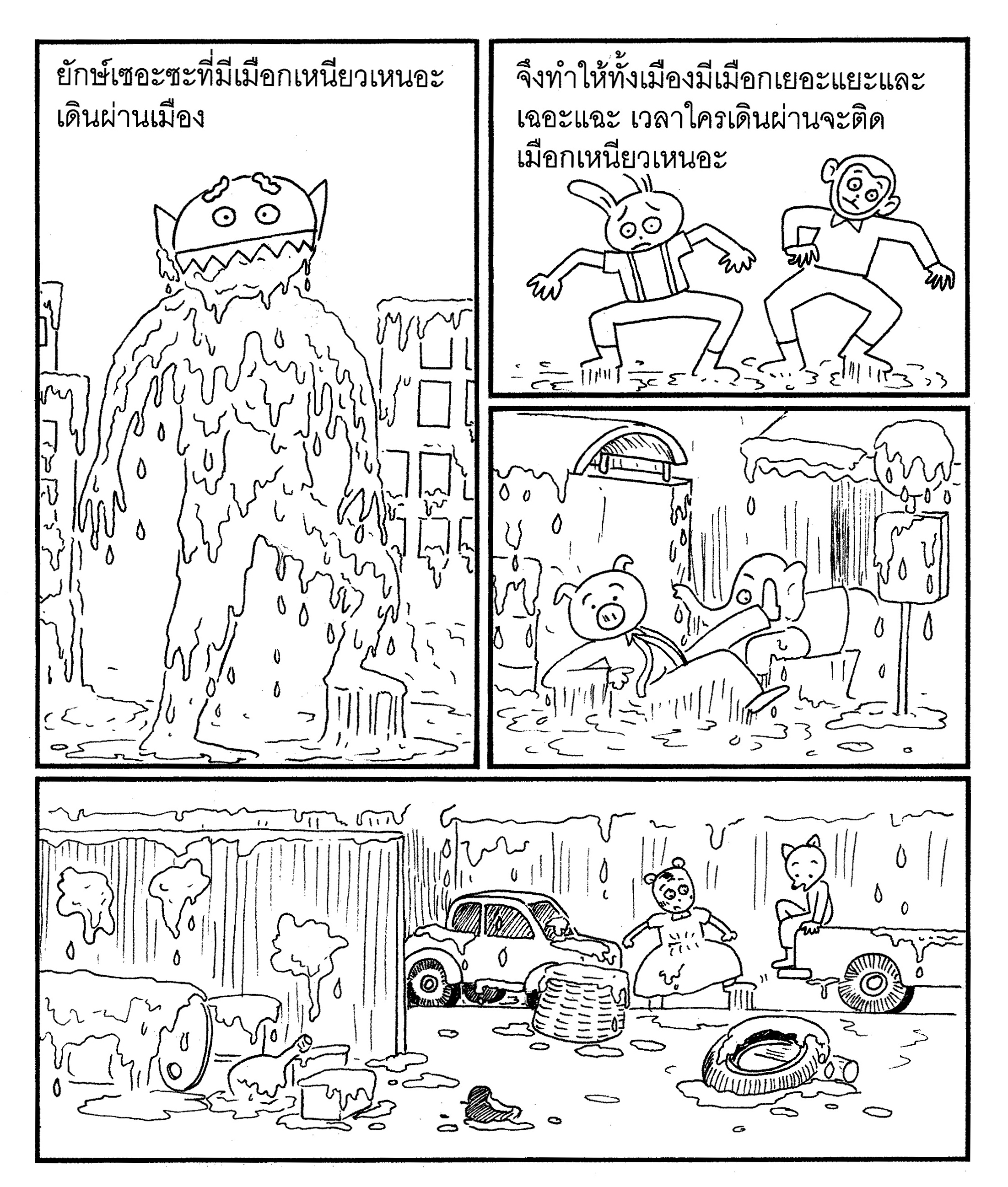 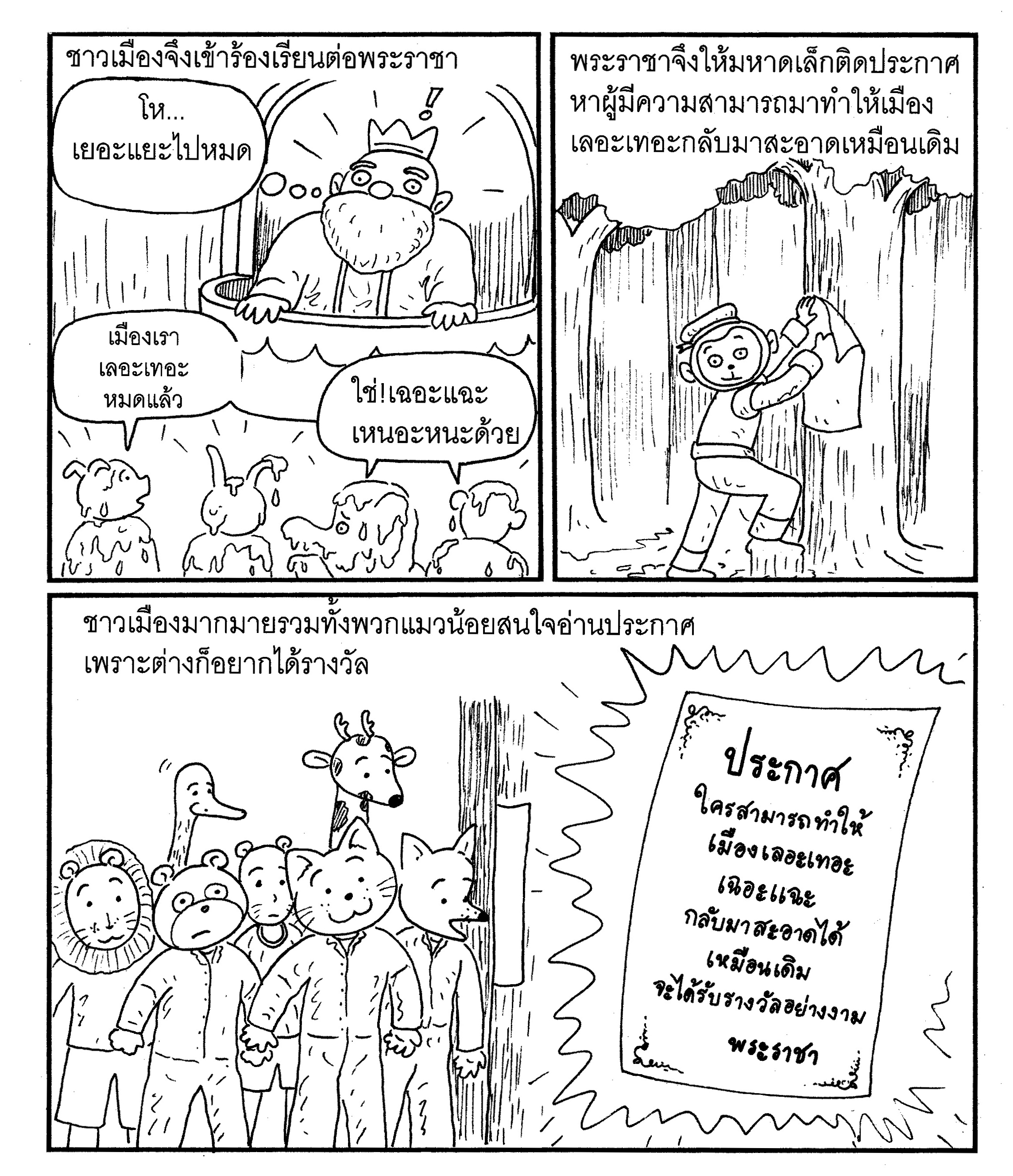 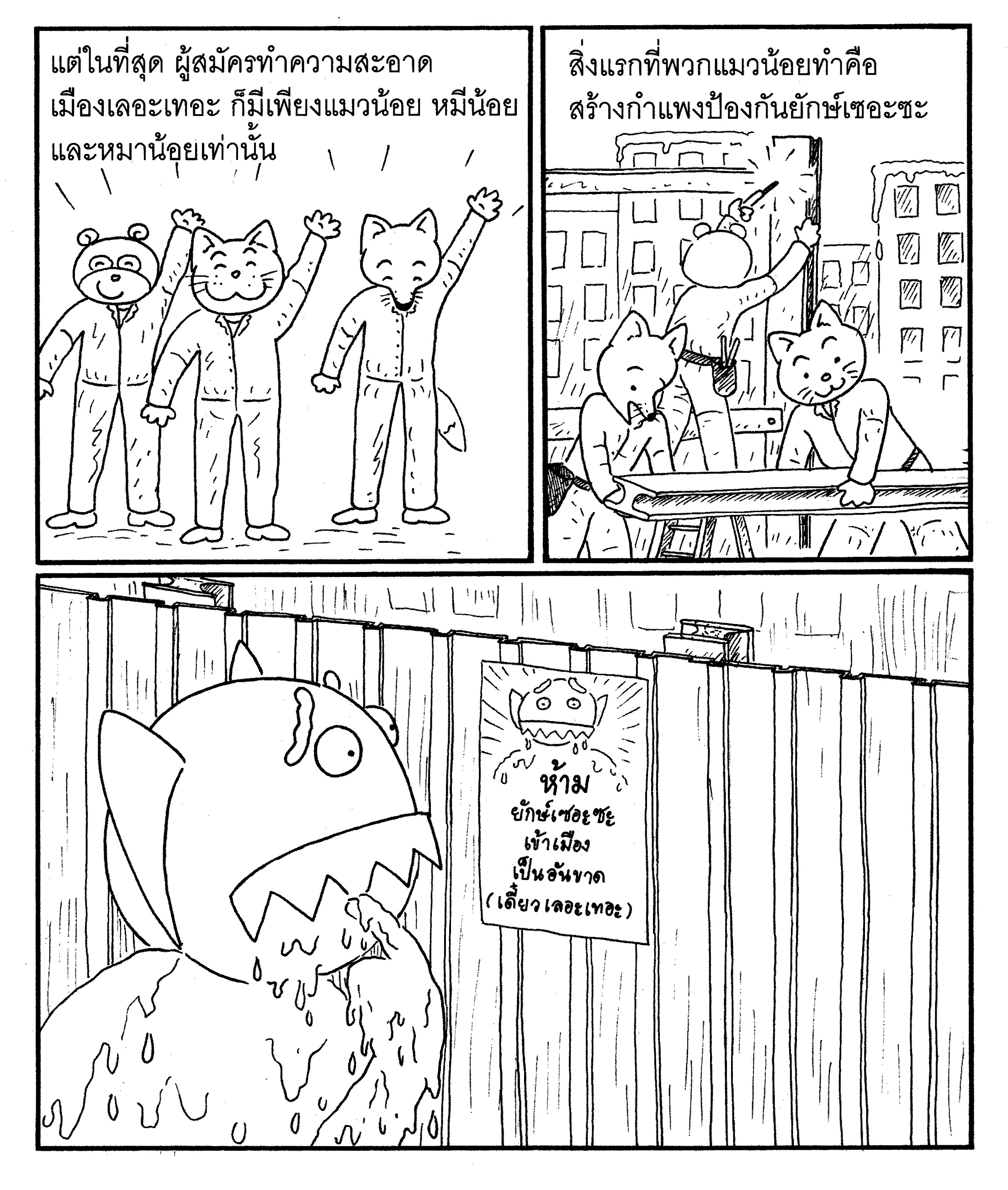 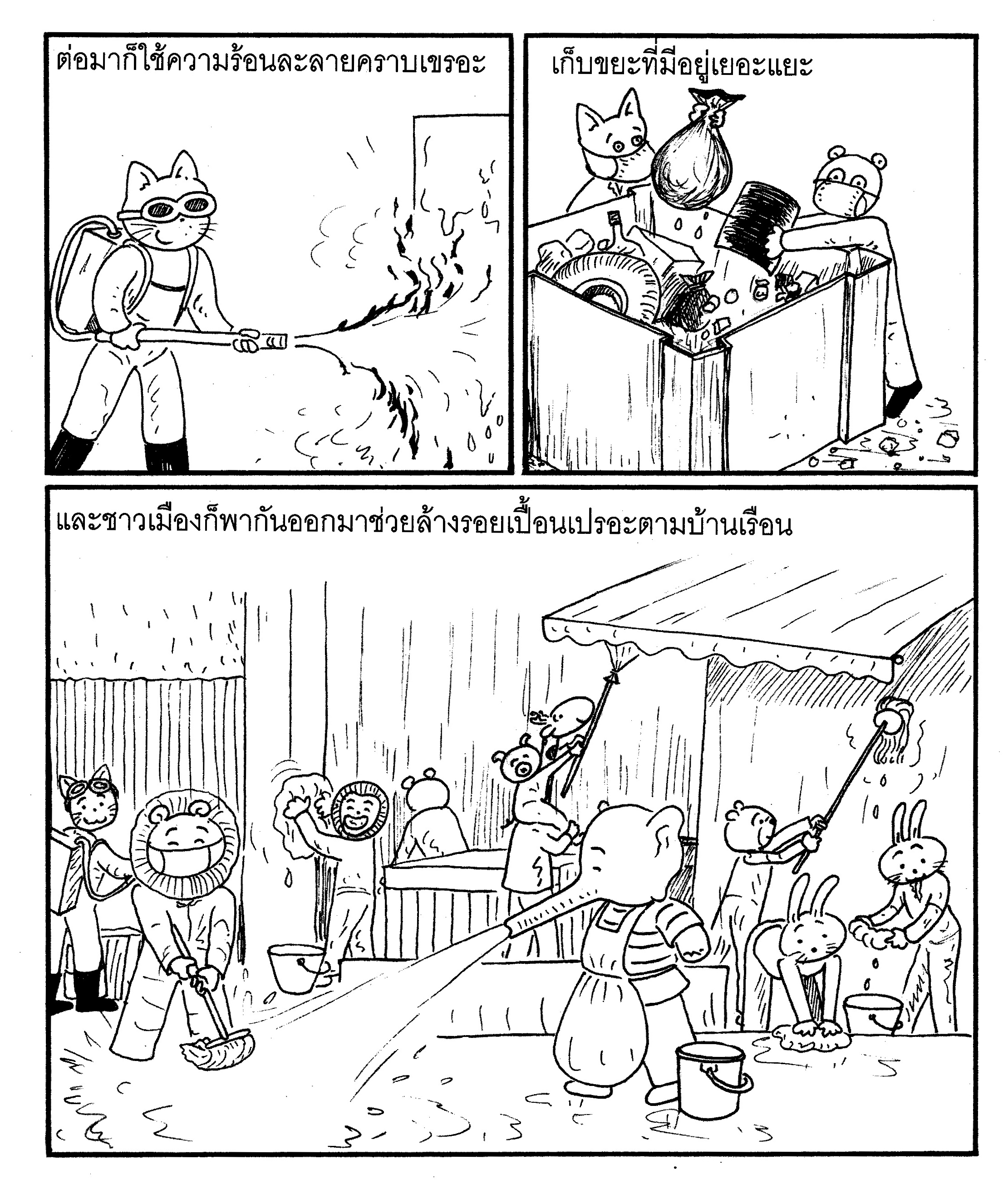 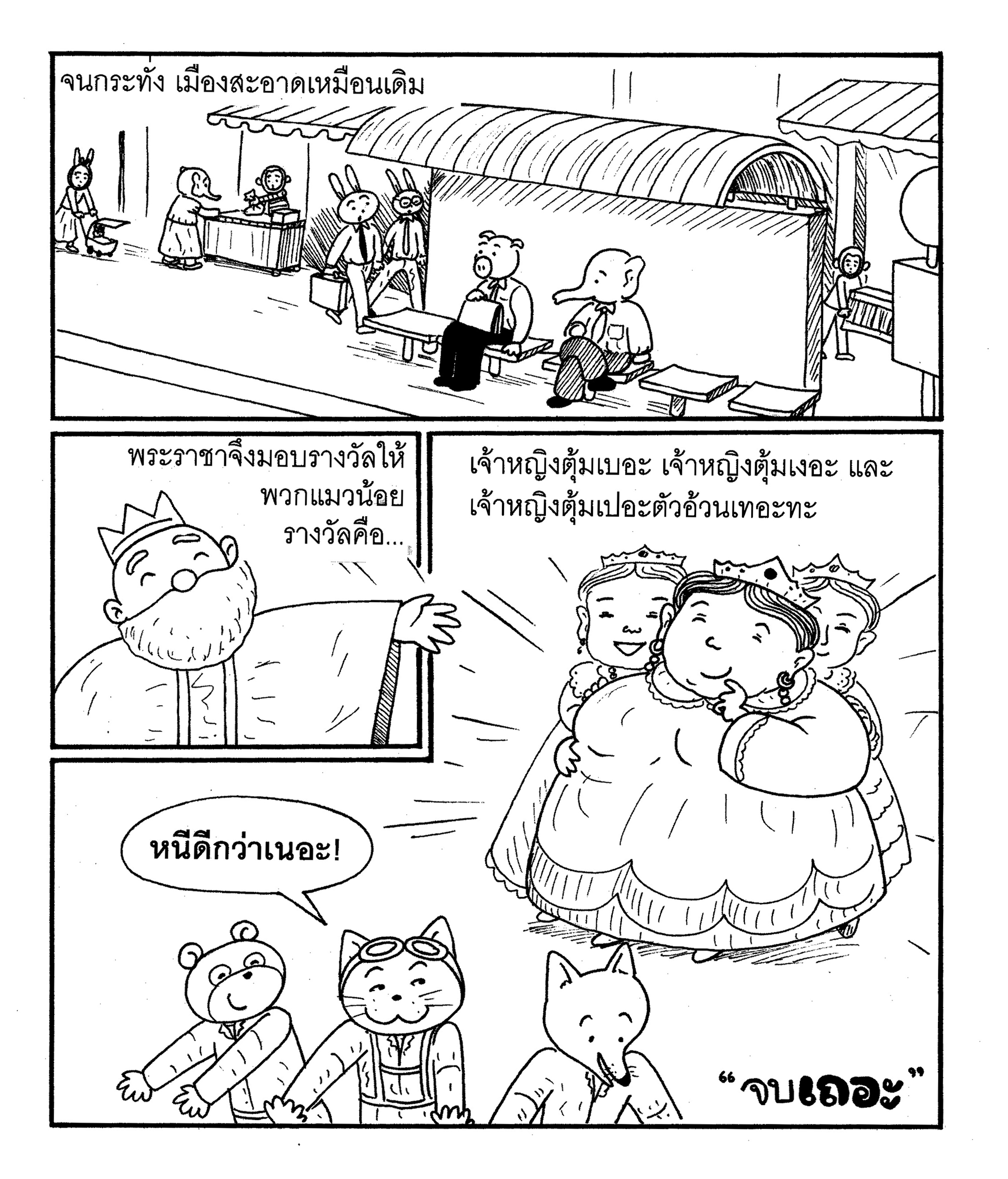 แบบฝึกเสริมทักษะหน่วยการเรียนรู้ที่ 19  ชั่วโมงที่ ๙๔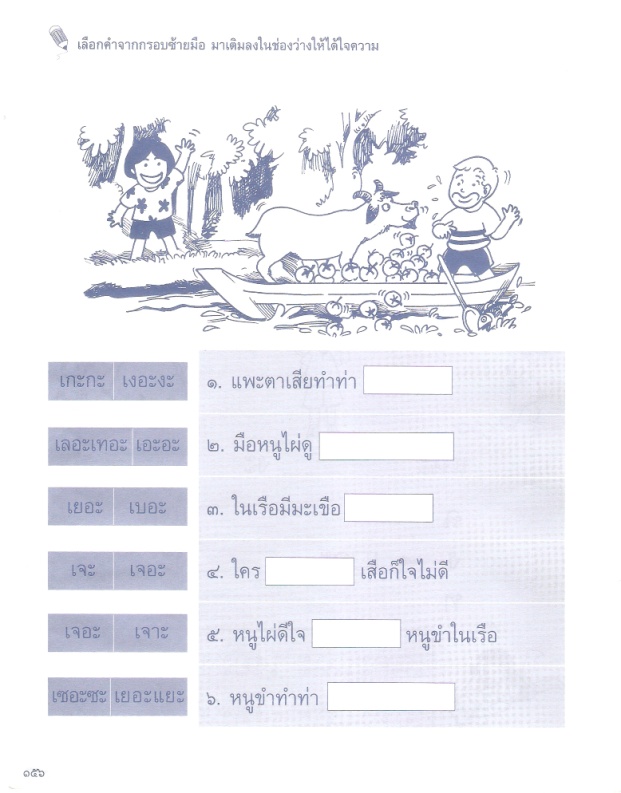 หน่วยการเรียนรู้ที่ 1๙  ชั่วโมงที่ ๙๕บัตรคำ บัตรภาพ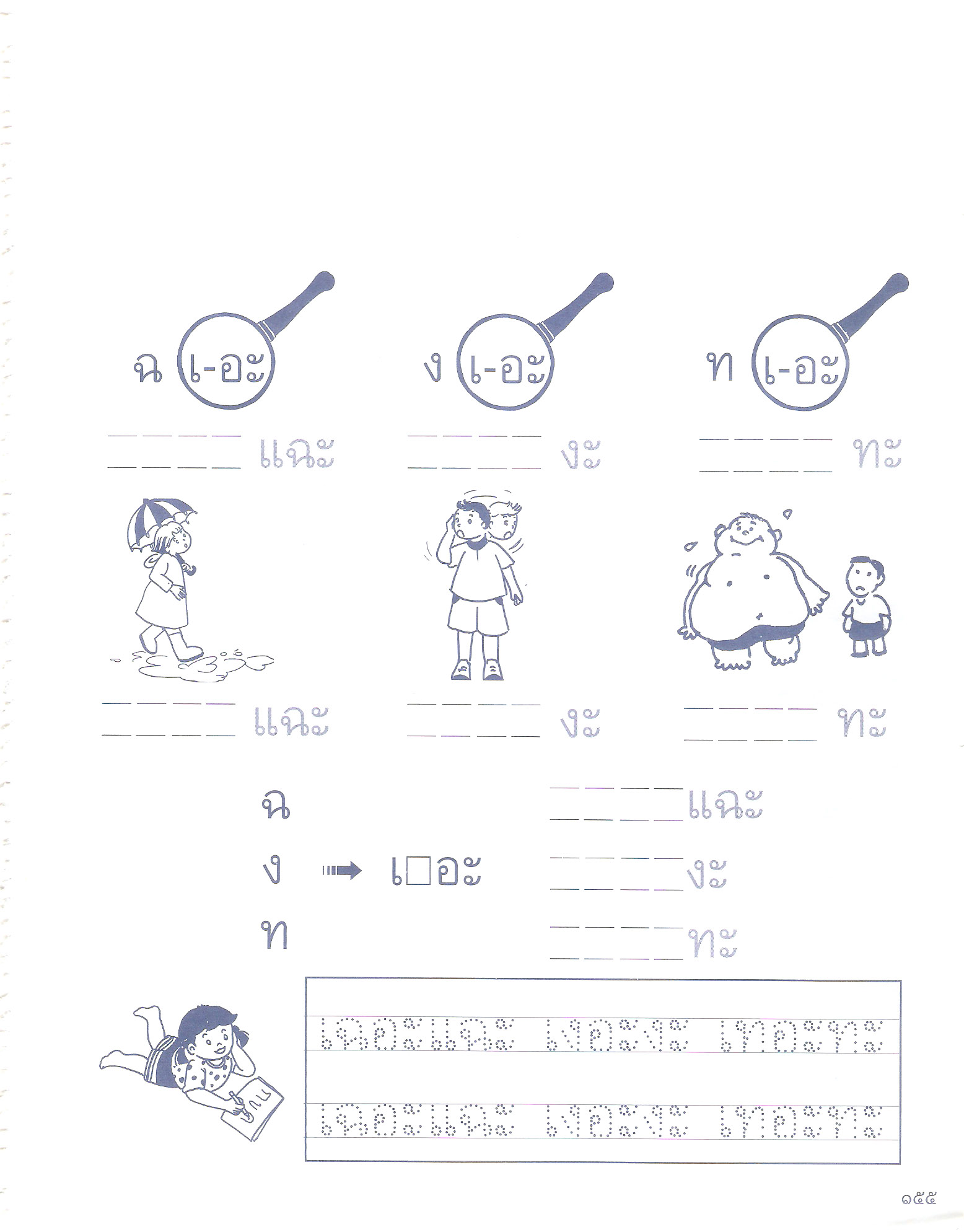 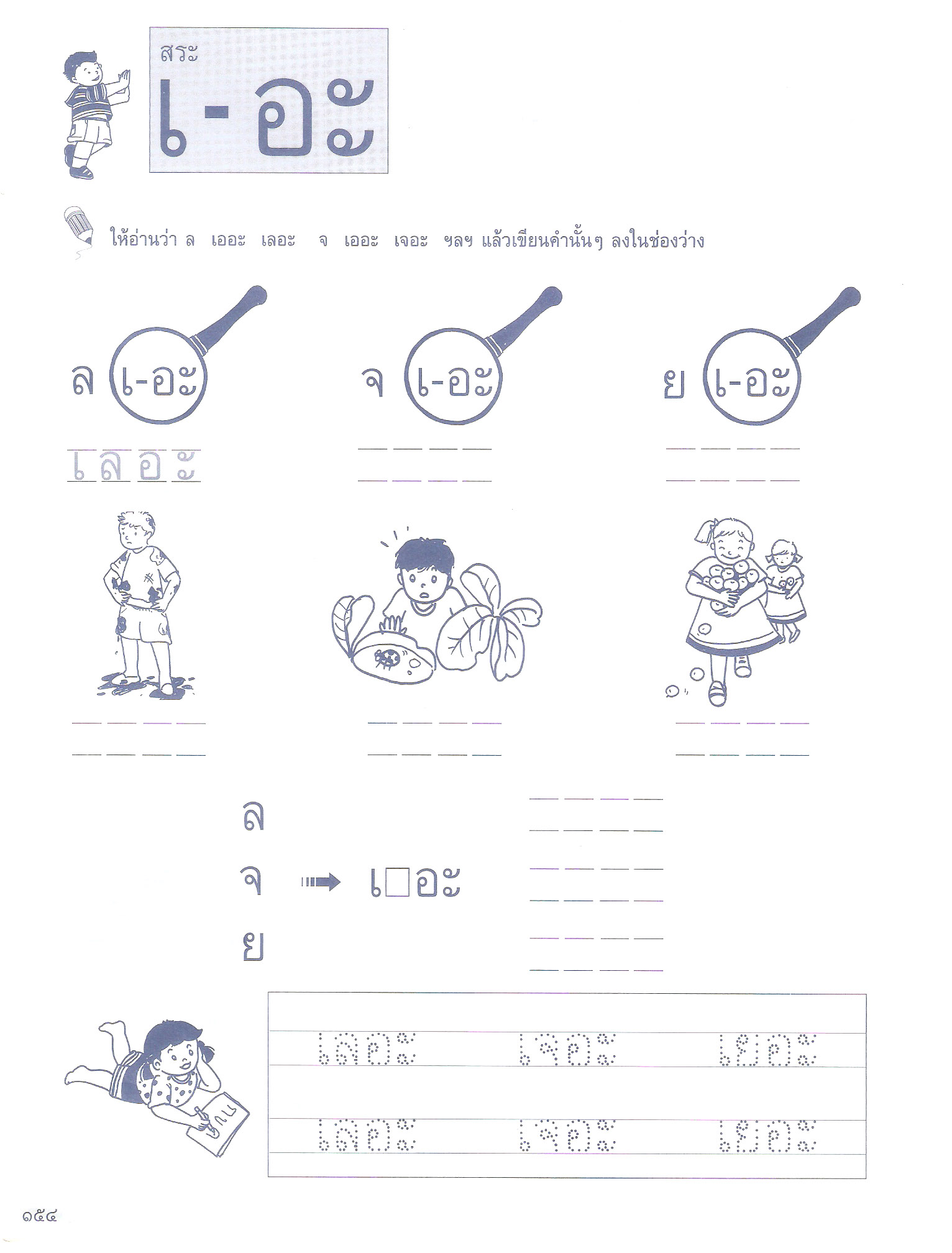 เกณฑ์การประเมินการร่วมกิจกรรมการอ่าน	การพูดการคัดลายมือการทำงานกลุ่มวิธีการเครื่องมือเกณฑ์- การสังเกตการร่วมกิจกรรม- การเขียนคำและวาดภาพระบายสีประกอบ- แบบสังเกตการร่วมกิจกรรม
- มีผลการประเมินในระดับดีขึ้นไป
หรือ มีค่าเฉลี่ย 2.00 ขึ้นไป- เขียนสะกดคำได้ถูกต้องวิธีการเครื่องมือเกณฑ์- การร่วมกิจกรรม  - การทำงานกลุ่ม- การอ่านแจกลูกสะกดคำ- การบอกความหมายของคำ- การตรวจแบบฝึกเสริมทักษะ- แบบประเมินการร่วมกิจกรรม
- แบบประเมินการทำงานกลุ่ม- มีผลการประเมินในระดับดีขึ้นไป
หรือ มีค่าเฉลี่ย 2.00 ขึ้นไป- อ่านแจกลูกสะกดคำได้ถูกต้อง- บอกความหมายของคำได้ถูกต้อง- ผ่านเกณฑ์การประเมินร้อยละ ๗๐ ขึ้นไปเธอละเมอเพ้อเจ้อออเออวิธีการเครื่องมือเกณฑ์- การร่วมกิจกรรม  - การทำงานกลุ่ม- การอ่านออกเสียง- การแต่งประโยค- แบบประเมินการร่วมกิจกรรม
- แบบประเมินการทำงานกลุ่ม- มีผลการประเมินในระดับดีขึ้นไป
หรือ มีค่าเฉลี่ย 2.00 ขึ้นไป- อ่านออกเสียงบทร้องเล่นได้ถูกต้อง- แต่งประโยคได้ถูกต้องวิธีการเครื่องมือเกณฑ์- การร่วมกิจกรรม  - การคัดลายมือ- การอ่านออกเสียง- การท่องบทร้องเล่น- แบบประเมินการร่วมกิจกรรม
- แบบประเมินการคัดลายมือ- มีผลการประเมินในระดับดีขึ้นไป
หรือ มีค่าเฉลี่ย 2.00 ขึ้นไป- อ่านออกเสียงคำได้ถูกต้อง- ท่องบทร้องเล่นได้ถูกต้องเลอะเทอะเฉอะแฉะเหนียวเหนอะเปรอะเปื้อนเงอะงะเชอะชะวิธีการเครื่องมือเกณฑ์- การร่วมกิจกรรม  - การอ่านออกเสียง- การบอกความหมายของคำ- การตรวจแบบฝึกเสริมทักษะ- แบบประเมินการร่วมกิจกรรม
- แบบประเมินการอ่าน- มีผลการประเมินในระดับดีขึ้นไป
หรือ มีค่าเฉลี่ย 2.00 ขึ้นไป- บอกความหมายของคำได้ถูกต้อง- ผ่านเกณฑ์ร้อยละ ๗๐ ขึ้นไปวิธีการเครื่องมือเกณฑ์- การร่วมกิจกรรม  - การทำงานกลุ่ม- การพูดนำเสนอผลงาน- การเขียนคำ- การวาดภาพประกอบคำ- แบบประเมินการร่วมกิจกรรม- แบบประเมินการทำงานกลุ่ม
- แบบประเมินการพูด- มีผลการประเมินในระดับดีขึ้นไป
หรือ มีค่าเฉลี่ย 2.00 ขึ้นไป- เขียนคำได้ถูกต้อง- วาดภาพประกอบคำได้ถูกต้องพยัญชนะสระ เ-สระ -อสระ เ-อกจดตบปอรายการประเมินระดับคุณภาพระดับคุณภาพระดับคุณภาพรายการประเมิน๓๒๑๑. ความตั้งใจมีความกระตือรือร้นในการเรียนไม่รีรอตั้งใจเรียน ตั้งใจฝึกรีบตอบคำถาม ซักถามเมื่อสงสัยมีความกระตือรือร้นในการเรียนตั้งใจเรียน ตั้งใจฝึกไม่กล้าซักถาม รีรอในการตอบคำถามขาดความกระตือรือร้นในการเรียนไม่ตั้งใจฝึกไม่กล้าซักถาม ไม่ตอบคำถาม๒. ความรับผิดชอบรับผิดชอบงานที่ได้รับมอบหมายดี ส่งงานทันเวลาทุกครั้งรับผิดชอบงานที่ได้รับมอบหมาย ส่งงานไม่ตรงเวลา แก้ไขงานเสร็จหลังชั่วโมงเรียนขาดความรับผิดชอบ ทำงานไม่เสร็จและส่งงานไม่ทันเวลา  แก้ไขงานของตนเองไม่ได้๓. การให้ความร่วมมือให้ความร่วมมือในการเรียนอย่างเต็มความสามารถตลอดเวลาให้ความร่วมมือแต่ไม่ต่อเนื่อง ต้องคอยตักเตือนบ้างให้ความร่วมมือในการเรียนเมื่อถูกตักเตือน๔. การให้ความช่วยเหลือเพื่อนให้ความช่วยเหลือเพื่อนทั้งในและนอกกลุ่มที่ขอความช่วยเหลือให้ความช่วยเหลือเพื่อนเฉพาะกลุ่มตนเองหรือคนที่ชอบใจเท่านั้นไม่ให้ความช่วยเหลือเพื่อน  ทำงานลำพังคนเดียวรายการประเมินระดับคุณภาพระดับคุณภาพระดับคุณภาพรายการประเมิน๓๒๑๑. อักขระถูกต้องอ่านออกเสียงถูกต้อง ชัดเจนร้อยละ 90 ของคำทั้งหมดขึ้นไปอ่านออกเสียงถูกต้อง ชัดเจนมากว่าร้อยละ 60 น้อยกว่าร้อยละ 90  ของคำทั้งหมดขึ้นไป อ่านออกเสียงถูกต้อง ชัดเจนน้อยว่าร้อยละ 60 ของคำทั้งหมด๒. เว้นวรรคตอนถูกต้องอ่านเว้นวรรคตอนถูกต้อง ร้อยละ 90 ของคำทั้งหมดขึ้นไปอ่านเว้นวรรคตอนถูกต้อง มากว่าร้อยละ 60 น้อยกว่าร้อยละ 90  ของคำทั้งหมดขึ้นไป อ่านเว้นวรรคตอนถูกต้อง น้อยว่าร้อยละ 60 ของคำทั้งหมด๓. ความคล่องแคล่วอ่านได้คล่องแคล่วหากอ่านพลาดสามารถแก้ไขการอ่านให้ถูกต้องได้รวดเร็วอ่านติดบางคำ แต่สามารถแก้ไขให้ถูกต้องได้เร็วอ่านติดบ่อยๆ แก้ไขให้ถูกต้องได้ช้า ต้องให้ผู้อื่นบอกรายการประเมินระดับคุณภาพระดับคุณภาพระดับคุณภาพรายการประเมิน๓๒๑๑. พูดตรงประเด็นพูดตรงประเด็น เรียงลำดับเรื่องราวได้เป็นลำดับ ไม่วกวน พูดตรงประเด็น เรียงลำดับเรื่องราวไม่เรียงลำดับเหตุการณ์บ้างแต่ทำให้เข้าใจเรื่องราวได้ พูดออกนอกประเด็น เรียงลำดับเรื่องราววกวนเข้าใจยาก ๒. พูดมีเหตุผลให้เหตุผลในการพูดได้เหมาะสม หรือยกตัวอย่างได้น่าเชื่อถือให้เหตุผลในการพูดได้บ้าง หรือยกตัวอย่างได้แต่ยังไม่เพียงพอในการให้เหตุผลนั้นให้เหตุผลในการพูดได้น้อยหรือยกตัวอย่างได้ไม่น่าเชื่อถือ๓. ความคล่องแคล่วพูดได้คล่องแคล่วหากพูดพลาดสามารถแก้ไขการพูดให้ถูกต้องได้รวดเร็วพูดติดขัดบ้าง แต่สามารถแก้ไขการพูดให้ถูกต้องได้เร็วพูดผิดบ่อยๆ แก้ไขให้ถูกต้องได้ช้า ต้องให้ผู้อื่นบอก๔. บุคลิกท่าทางท่าทางในการพูดมีความมั่นใจ แสดงท่าทางประกอบการพูดได้ดี สื่อความได้ท่าทางในการพูดแสดงความไม่มั่นใจอยู่บ้าง  แสดงท่าทางประกอบการพูดน้อยท่าทางในการพูดขาดความมั่นใจ ต้องคอยหาคนช่วยอยู่เสมอ ไม่แสดงท่าทางประกอบการพูดรายการประเมินระดับคุณภาพระดับคุณภาพระดับคุณภาพรายการประเมิน๓๒๑๑. ตัวอักษรและระยะห่างของตัวอักษรรูปแบบและขนาดตัวอักษรสม่ำเสมอ ระยะห่างของตัวอักษรเท่ากันรูปแบบและขนาดตัวอักษรไม่สม่ำเสมอบางส่วน  ระยะห่างของตัวอักษรไม่เท่ากันบ้างส่วนใหญ่รูปแบบและขนาดตัวอักษรไม่สม่ำเสมอ ระยะห่างของตัวอักษรไม่เท่ากัน๒. สะกดคำถูกต้องเขียนสะกดคำได้ถูกต้องทุกคำเขียนสะกดคำได้ถูกต้อง มากว่าร้อยละ ๘0 ของคำทั้งหมดขึ้นไป เขียนสะกดคำได้ถูกต้อง น้อยว่าร้อยละ ๘0 ของคำทั้งหมด๓. ความสะอาดเป็นระเบียบเขียนสม่ำเสมอ เป็นระเบียบสะอาด มีการแก้ไขคำผิดทำได้สะอาดเขียนไม่สม่ำเสมอ แต่เป็นระเบียบสะอาด มีการแก้ไขคำผิดไม่สะอาดบ้างเขียนไม่สม่ำเสมอ มีรอยแก้ไขคำผิดไม่สะอาด รายการประเมินระดับคุณภาพระดับคุณภาพระดับคุณภาพรายการประเมิน๓๒๑๑. การให้ความร่วมมือให้ความร่วมมือในการเรียนอย่างเต็มความสามารถตลอดเวลาให้ความร่วมมือแต่ไม่ต่อเนื่องตลอดเวลาไม่ให้ความร่วมมือในการเรียน๒. ความรับผิดชอบรับผิดชอบงานที่ได้รับมอบหมายดี ส่งงานทันเวลาทุกครั้งรับผิดชอบงานที่ได้รับมอบหมาย ส่งงานไม่ตรงเวลา แก้ไขงานเสร็จหลังชั่วโมงเรียนขาดความรับผิดชอบ ทำงานไม่เสร็จและส่งงานไม่ทันเวลา  แก้ไขงานของตนเองไม่ได้๓. การช่วยเหลือเพื่อนในกลุ่มให้ความช่วยเหลือเพื่อนทั้งในและนอกกลุ่มที่ขอความช่วยเหลือให้ความช่วยเหลือเพื่อนเฉพาะกลุ่มตนเองหรือคนที่ชอบใจเท่านั้นไม่ให้ความช่วยเหลือเพื่อน  ทำงานลำพังคนเดียว๔. การแสดงความคิดเห็นกล้าแสดงความคิดเห็น มีเหตุผลและมีมารยาทในการนำเสนอความคิดเห็นกล้าแสดงความคิดเห็น แต่บางครั้งขาดเหตุผล ไม่เสนอความคิดเห็นของตนเอง๕. การรับฟังความคิดเห็นรับฟังและยอมรับความคิดเห็นของคนส่วนใหญ่ให้ความร่วมมือและปฏิบัติตามเสียงส่วนใหญ่รับฟังและยอมรับความคิดเห็นของคนส่วนใหญ่แต่บางครั้งที่ไม่พอใจก็แสดงออกโดยการไม่ปฏิบัติตามไม่ยอมรับความคิดเห็นของเพื่อน ไม่พอใจเมื่อความคิดเห็นของตนไม่เป็นที่ยอมรับ